POSTOPEK IZDELAVE 1.SLIKES pomočjo funkcijo »crop« sem sliko obrezala po želji.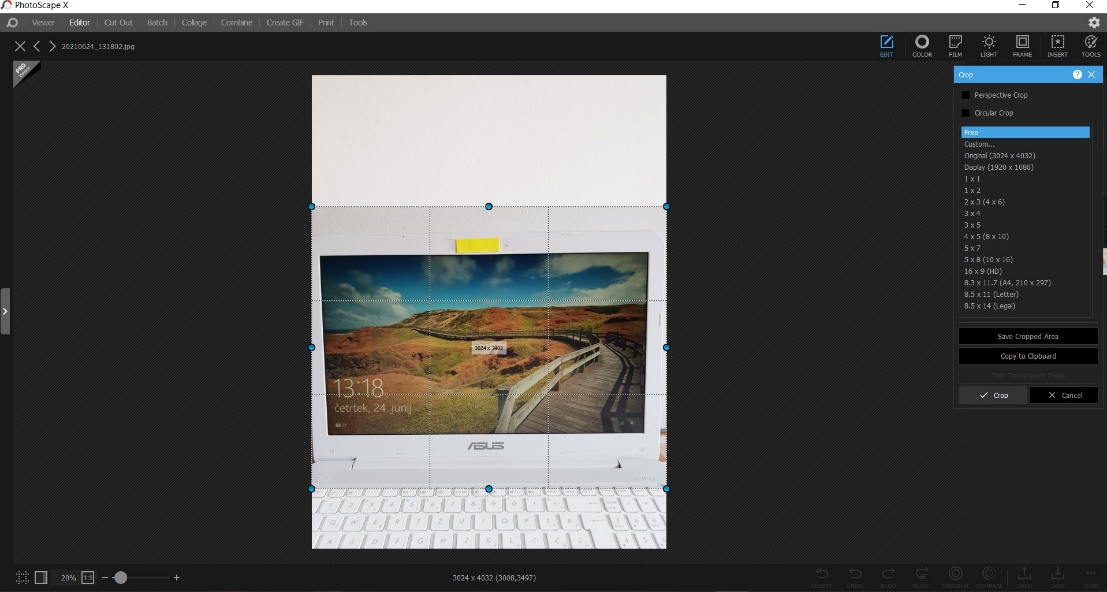 V razdelku »color« sem sliki spreminjala barve za lepšo vizualizacijo.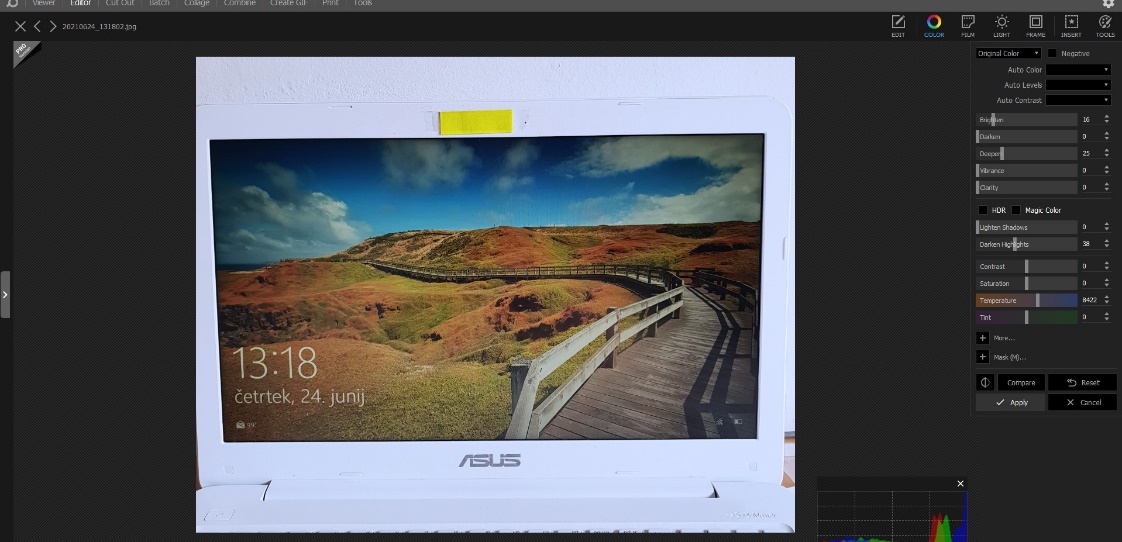 V razdelku »tools« sem izbrala funkcijo »blur« in zakrila osebne podatke.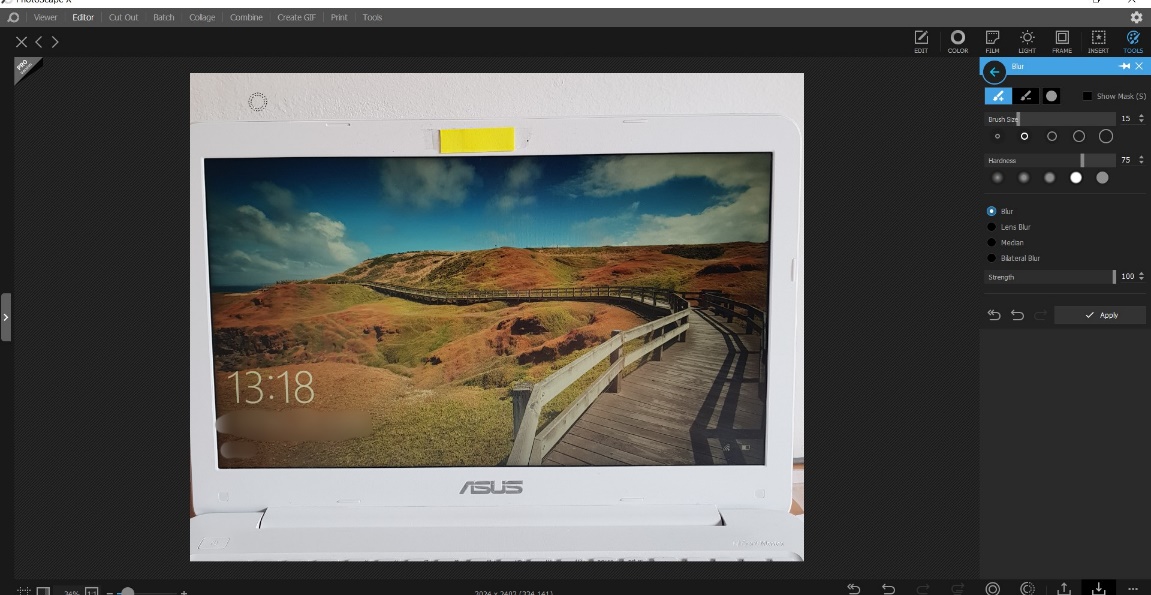 S pomočjo funkcije »insert« sem vstavila elipso in obkrožila to kar je pomembno.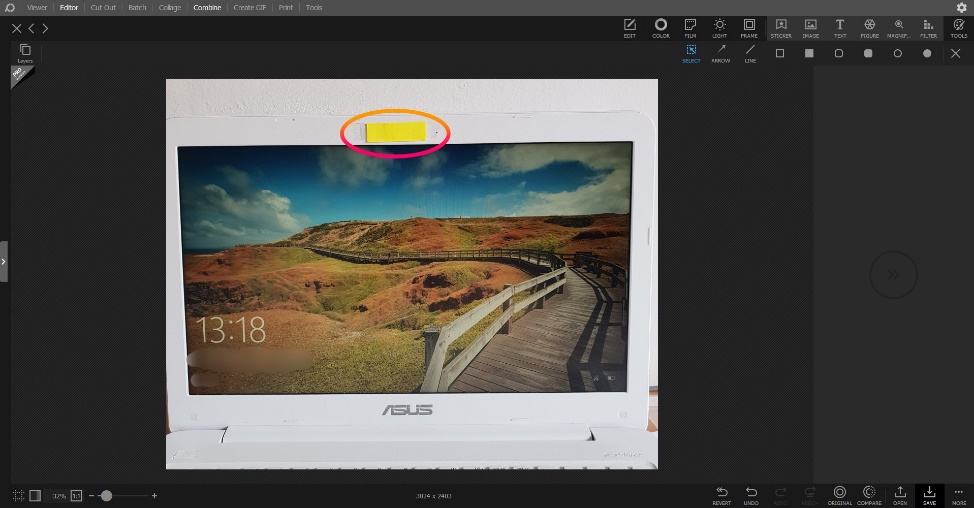 S pomočjo funkcije »text« sem dodala besedilo.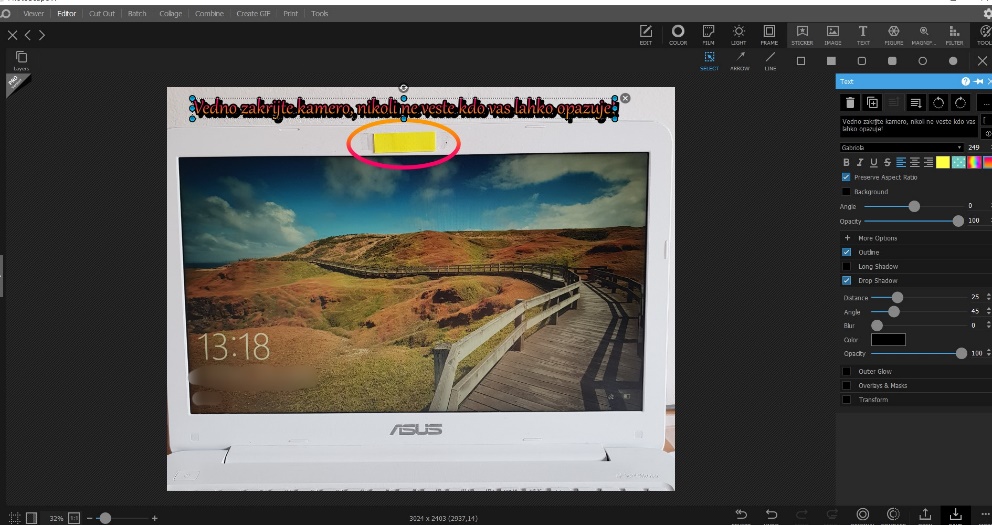 Na koncu sem spodaj desno s funkcijo »save« shranila sliko v JPG obliki.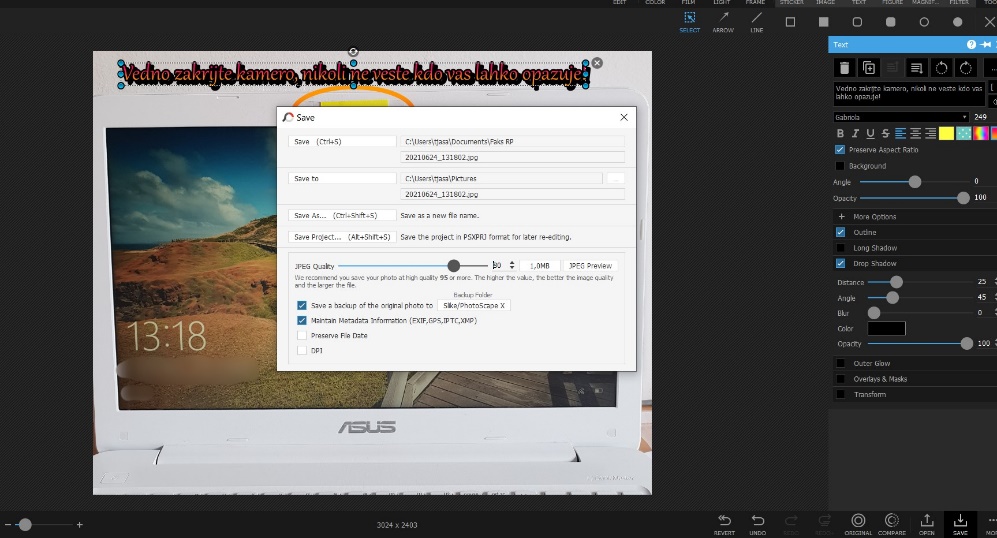 